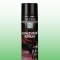 Tectane Alvázvédő SprayHasználatra kész, tartós, gyorsan száradó spray gépjárművek korrózióvédelmére. 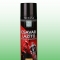 Tectane Csavarlazító-Rozsdaoldó SprayAz ápolási és javítási munkáknál rendszeresen felmerül a régi korrodált összeköttetések és csavarkötések problémája.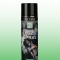 Tectane ÉkszíjspraySzabadban álló, erős környezeti hatásoknak kitett gépekhez PVC-ből, bőrből, gumiból készült ék- és bordásszíjakhoz, hevederekhez az iparban és járműiparban. 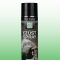 Tectane Ezüst sprayIdőjárás- és sóálló festékanyag, mely védi a felületet a rozsdásodástól. Alkalmazható alumínium és acél felnikhez, valamint bármilyen ezüst, illetve krómozott felületen.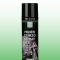 Tectane Fehér Zsírzó Spray Csapágyak, vezetősínek, tengelyek tartós kenőanyaga. Rozsdagátló hatású, jól tapad.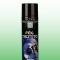 Tectane Féktisztító sprayA féktisztító nagy aktivitású speciális tisztítószer, amely intenzív tisztító hatást gyakorol az olajos, zsíros gépalkatrészekre, tárcsafékekre, fékelemekre és kuplungbetétekre. 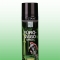 Tectane Fúró-vágó SprayA fúró- és vágóolaj speciális, nagyteljesítményű, agresszív összetevők nélküli kenőolaj és hűtő-kenőanyag. Használható minden megmunkálási eljáráshoz, amely magas követelményeket támaszt a vágó-, valamint hűtő- és kenőeszközökkel szemben. 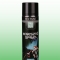 Tectane HegesztősprayVas- és acélszerkezetek hegesztési munkáihoz. Használatával a hegesztőfejet tisztán tudjuk tartani, és megelőzzük a hegesztési munkadarabon.Tectane Hidegindító SprayAzonnal beindítja a benzin- és dízelmotorokat. Alkalmazható autók, teherautók és egyéb ipari vagy mezőgazdasági gépek motorjához, különösen a ritkán használt motorokhoz, mint a fűnyíró, sövénynyíró stb.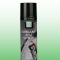 Tectane Horgany-alu SprayHorganyzott részek sérüléseinek javításához, újrahorganyzásához, acélvázas építményeknél hegesztési varratokhoz, vágási pontokhoz használható spray. Gyorsan szárad, jól tapad, lakkozható, és 600 °C-ig hőálló.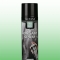 Tectane HorganysprayA horganyspray gyorsan szárad, katódos korrózióvédelmet nyújt a fémeknek. Kiemelkedően tartós hatású az ipar, kézműipar és karosszériaipar valamennyi területén, különösen ott, ahol a fémek korróziónak vannak kitéve. Lakkozható. Hőmérséklettűrési tartománya 500 °C-ig terjed. Sötészürke.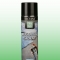 Tectane Jégoldó SprayGyorsan feloldja az eljegesedett zárakat és szélvédőt. Külső és belső használatra is alkalmas. 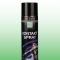 Tectane KontaktsprayElektromos berendezések karbantartására és ápolására. Többnyire egyetlen kezelés elegendő a kontaktspray-vel, ami sok bosszúságot takarít meg!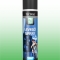 Tectane LevegősprayMagas nyomással történő tisztításra alkalmas, erősen gyúlékony helyeken is. 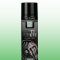 Tectane Matt-fekete SprayA fekete matt lakkspray autóhoz, motorkerékpárhoz, hobbi célokra és háztartásban felhasználható univerzális termék.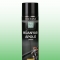 Tectane Műanyagápoló SprayCitrom illatú műanyagápoló spray. Műanyagok és lakkozott fa felületek tisztántartására, ápolására alkalmas.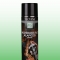 Tectane Rozsdagátló-alapozó SprayVas- és acélfelületek korróziógátló alapozásához használható. 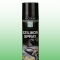 Tectane SzilikonsprayA szilikonspray olaj-, zsír- és oldószermentes védő, síkosító, szétválasztó és ápolószer műanyagok, fa, gumi és fémek számára az élelmiszeriparban is. 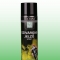 Tectane Szivárgásjelző SprayBelső nyomás alatt álló csavarkötések, karimás csatlakozások, csővezetékek és hegesztési varratok tömítetlen pontjainak megkeresésére szolgál. 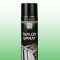 Tectane TeflonsprayTeflonpor és szilikonolaj alapú technikai spray. Fém, műanyag, gumi és más anyagok (szeparáló) elválasztó-, kenő- és síkosító anyaga. 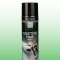 Tectane Tisztítóhab (kárpit)A Tectane Tisztítóhab sokoldalú tisztítószer, mely gyorsan és kímélően távolítja el a foltokat. Sokoldalúan felhasználható autókban és házimunkában, továbbá sportszerek és egyéb felszerelések tisztítására.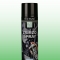 Tectane ZsírzósprayFőleg forgó, mozgó alkatrészekre kifejlesztett rendkívül jól tapadó kenőzsír. Tartós kenést biztosít láncnak, csapágyaknak, fogaskerekeknek, drótköteleknek. 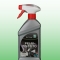 Tectane, Felnitisztító SprayEgy rendkívül erős tisztítószer könnyűfém-felnik, illetve egyéb alumínium alkatrészek tisztítására.Tectane, Festékeltávolító SprayAlkalmazásával mechanikus segítség nélkül tudjuk megtisztítani a kívánt felületet.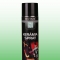 Tectane, Kerámia SprayFém-mentes zsír az olyan magas hőhatásnak kitett alkatrészek kenésére, védelmére, mint például a fékek, kipufogócsonkok, kerékcsavarok.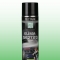 Tectane, Klímatisztító SprayKiválóan alkalmas klímaberendezések (autó és otthoni egyaránt) tisztítására és fertőtlenítésére.Tectane, Lánctisztító Spray 500ml Nagy aktivitású speciális tisztítószer, melynek használatával az időközönkénti lánctisztítás gyorssá és egyszerűvé válik. Eltávolítja a koptató szennyeződéseket, így növeli a lánc élettartamát.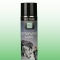 Tectane, Motorvédő Lakk SpraySzíntelen, akril-gyanta és szerves oldószer alapú lakk a belső motortér és a motorblokk karbantartására és korrózió elleni védelmére.Tectane, Multi Spray 66Univerzálisan alkalmazható, alacsony viszkozitású, szilikonmentes olajspray alkatrészek kenéséhez és ápolásához. 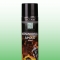 Tectane, Műszerfalápoló SprayA narancsos illatú spray tisztítja, fényessé teszi és megvédi a műszerfalat, illetve az autó belsejében lévő gumi, műanyag, fa, bőr és szintetikus felületeket.Tectane, Rézpaszta SprayOlyan csavarkötések kenőanyagaként használható, ahol magas hőmérsékleti és korrozív hatások érvényesülnek.Tectane, Szivárgásjelző -20°C SprayBelső nyomás alatt álló csavarkötések, karimás csatlakozások, csővezetékek és hegesztési varratok tömítetlen pontjainak megkeresésére szolgál. -20°C-ig fagyálló.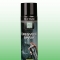 Tectane, Üregvédő SprayMegelőzi és megállítja a belső felületek rozsdásodását. Kiváló tulajdonságainak köszönhetően a legszűkebb résekbe is eljut.Tectane, Védőviasz SprayKiváló védelmet nyújt a rozsdásodás ellen. Tartósan véd a korróziótól, oxidációtól, illetve a kosztól.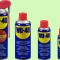 WD-40 Univerzális Olajspray Univerzálisan alkalmazható hosszan tartó, nem illékony viszkózus olaj, mely megtapad a felületen így kenést biztosít és védelmet nyújt a nedvesség ellen. Felhasználható az autóipar, gépipar, fémipar területén, hobbi célokra valamint a háztartásban egyaránt.